.Intro : 	16 comptes – quand les paroles commencement[1-8] R STEP FW, L STEP, R. STEP, MAMBO G, STEP D, STEP G, MAMBO D, L STEP[9-16] R SHUFFLE BW, L SHUFFLE BW, COASTER STEP, OUT, OUT[17-24] HIP BUMPS, R SAILOR STEP WITH A 1/4 TURN R, L KICK BALL STEP(For counts 1 to 4, free styling to fit with the music)[25-32] STEP, ½ TURN R, STEP, R & L CROSS MAMBO, SWAYED ROCK STEPTAG/REPEAT – at the end of 2nd wall, repeat the last 16 counts.Attention : before the tag/repeat, the last count of the 3rd wall change.** Transform count 8 with counts &8 : (&) Recover weight on L dragging R toward L, (8) Step R to R side “out”   Then repeat counts 17 to 32 (Hip bumps)* FIN – When the beat of the music stop, you have 16 counts left to do. Keep dancing until the end changing only count 26 (STEP L forward). Instead, you do a ½ tour à R stepping on L backward. The dance will finish at 12:00REPEATConvention :R = Right  ::		L = LeftFwd = forward	::	Bwd = BackwardContact : iamsteffie3@yahoo.fr    -    http://iamsteffie3.wixsite.com/steffie-linedanceLast Update - 20th Dec. 2017Gangsta's Paradise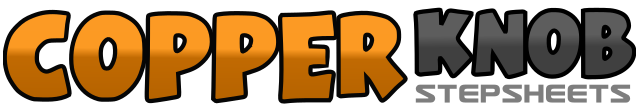 .......Count:32Wall:4Level:Improver.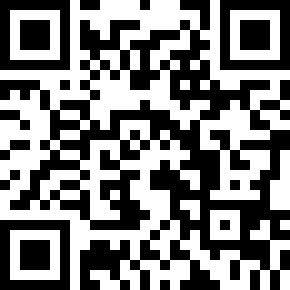 Choreographer:Aurélie CHACHOUA (FR) & Steffie ROBERT (FR) - December 2017Aurélie CHACHOUA (FR) & Steffie ROBERT (FR) - December 2017Aurélie CHACHOUA (FR) & Steffie ROBERT (FR) - December 2017Aurélie CHACHOUA (FR) & Steffie ROBERT (FR) - December 2017Aurélie CHACHOUA (FR) & Steffie ROBERT (FR) - December 2017.Music:Gangsta's Paradise - Coolio : (4:01)Gangsta's Paradise - Coolio : (4:01)Gangsta's Paradise - Coolio : (4:01)Gangsta's Paradise - Coolio : (4:01)Gangsta's Paradise - Coolio : (4:01)........1–2&Step R Forward, Step L next to R, Step R in place3&4Rock L to L Side (option : press L for styling), Recover on R, Step L forward5&Sted R next to L, Step L in place6&7Rock R to R side (option : press R for styling), Recover on L, Step R forward8Step L next to R (slightly forward)1&2-3&4R triple Step Bacward (R, L, R), L Triple Step backward (L, R, L)5&6R Coaster Step7Step L to L Side “OUT” rolling L knee outward and with a small hip bump8Step R to R Side “OUT” rolling L knee outward and with a small hip bump1–4Hip Bump to the L x2, Hip Bump to the R, Hip bump to the L5&6R Sailor Step with a ¼ turn R							   3:007&8L Kick Ball Step (= Kick L forward, Step ball of L next to R, Step R forward)1&2Step L forward, ½ turn R (weight on R), Step L forward (* change on last wall)  9:003&4R Cross Mambo (= Rock R to R side, Recover on L, Cross D devant PG)		   3:005&6Cross Mambo G (= Rock Step G à G, Revenir PdC sur PD, Cross G devant PD)7Step D en arrière en balançant le corps vers l’arrière8Revenir PdC sur PG en balançant le corps vers l’avant.  (** change on 3rd wall)